Beste ouderIn de omgeving van jouw kind was er een besmetting met COVID-19. Na contact tracing werd er besloten dat jouw kind een hoog risico contact had en daarvoor gedurende 7 dagen in quarantaine moet gaan.Wat betekent dit voor jouw kind:Jouw kind blijft thuis en gaat in quarantaine tot en met xx/xx/2021.Contacten met kwetsbare personen moeten worden vermeden.Jouw kind kan niet naar jeugdbeweging, sport- of andere buitenschoolse activiteiten.Jouw kind moet niet getest worden als het geen symptomen vertoont.Jouw kind kan ziek worden tot 14 dagen na het contact met de persoon met COVID-19. Je kan via de zelfassessment tool nagaan of jouw kind symptomen van COVID-19 vertoont en wel of niet moet getest worden. Je vindt de tool op https://sat.info-coronavirus.be/nl/formulier/sat of door de volgende QR-code te scannen: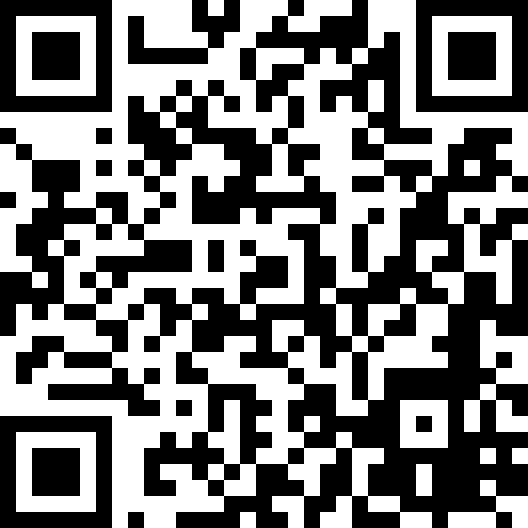 Deze brief kan als quarantaine-attest gebruikt worden voor de werkgever. Indien dit attest niet volstaat kan je een attest op naam vragen aan het CLB.Heeft je kind de voorbije 180 dagen al een besmetting met het coronavirus doorgemaakt, was je kind niet op school gedurende de periode van 7 dagen voorafgaand aan de beslissing om de klas in quarantaine te plaatsen of zit je kind momenteel al in quarantaine? Dan hoeft je kind niet (opnieuw) in quarantaine. Je kind mag naar school blijven gaan en gedurende de klassluiting aansluiten bij een andere klas of er kan door de school opvang worden voorzien. Ga hierover in gesprek met de school. Heb je vragen? 
Je vindt heel wat antwoorden in de FAQ’s op de website van Onderwijs Vlaanderen:
https://www.onderwijs.vlaanderen.be/nl/maatregelen-tegen-corona-vragen-van-oudersVind je het antwoord niet, contacteer dan het CLBMet vriendelijke groetenContacttracing CLBSchooldirectie